§6352.  Definitions -- Article IIFor the purpose of this compact the following definitions shall apply:1.  State.  A state shall meanA.  A state of the United States or any territory or possession of the United States and the District of Columbia acting under Article I, section 10, clause 3, of the Constitution of the United States in entering this compact with an American or a foreign jurisdiction, orB.  A state of the community of nations and any component governmental unit of such a state which under the laws thereof may validly become party to this compact.2.  Person.  A person shall include any entity capable of suing or being sued in the state in which the interpleader is pending.3.  Interpleader.  Interpleader shall mean a judicial procedure by which 2 or more persons who have adverse claims against a 3rd person may be required to litigate these claims in one proceeding.The State of Maine claims a copyright in its codified statutes. If you intend to republish this material, we require that you include the following disclaimer in your publication:All copyrights and other rights to statutory text are reserved by the State of Maine. The text included in this publication reflects changes made through the First Regular and First Special Session of the 131st Maine Legislature and is current through November 1. 2023
                    . The text is subject to change without notice. It is a version that has not been officially certified by the Secretary of State. Refer to the Maine Revised Statutes Annotated and supplements for certified text.
                The Office of the Revisor of Statutes also requests that you send us one copy of any statutory publication you may produce. Our goal is not to restrict publishing activity, but to keep track of who is publishing what, to identify any needless duplication and to preserve the State's copyright rights.PLEASE NOTE: The Revisor's Office cannot perform research for or provide legal advice or interpretation of Maine law to the public. If you need legal assistance, please contact a qualified attorney.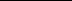 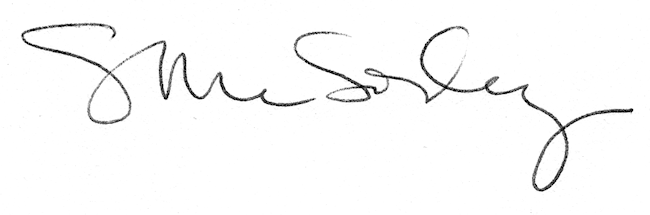 